Søknadsskjema for tiltak i sedimenter i sjø og vassdrag (mudring, utfylling, dumping av masser og andre tiltak)Felt merket med stjerne (*) må fylles ut.1 GENERELL INFORMASJON Søker (tiltakshaver)*:Kontaktperson (søker eller konsulent)*:1.3 Ansvarlig entreprenør (hvis kjent):2 LOKALISERING AV TILTAKET*Legg ved kart med inntegnet areal (lengde og bredde) på området som skal berøres av tiltaket. Eventuelle prøvetakingspunkter (se pkt. 7.1) skal avmerkes på kartet.3 MUDRING3.1 Type tiltak*: mudring fra land		 mudring fra fartøy (lekter, båt)3.2 Formål*: privat brygge		 infrastruktur felles båtanlegg		 annet (forklar): Utdyp/beskriv formålet med tiltaket:3.3 Mengde masser som skal mudres*:     m3 3.4 Bunnareal som skal berøres av tiltaket*:     m2 3.5 Mudringsdybde (hvor dypt ned i sedimentet det skal mudres)*:     m3.6 Vanndyp før tiltaket:     m3.7 Tiltaksmetode*: graving fra lekter		 grabbmudring fra land                   sugemudring		 annet (forklar): Utdyp/beskriv tiltaksmetoden:3.8 Beskriv planlagte tiltak for å hindre/redusere forurensning*:3.9 Beskriv planlagt disponeringsløsning for overskuddsmasser (hvor massene skal brukes)*:3.10 Metode for transport av overskuddsmasser:  3.11 Annen relevant informasjon (f.eks. om det er gjort lignende tiltak i tiltaksområdet før): 4 UTFYLLING ELLER DUMPING4.1 Type tiltak*: utfylling fra land				 dumping fra land utfylling fra fartøy (lekter, båt)		 dumping fra fartøy (lekter, båt)4.2 Formål*: privat brygge		 infrastruktur felles båtanlegg		 annet (forklar):Utdyp/beskriv formålet med tiltaket:4.3 Mengde masser som skal fylles ut/dumpes*:     m3 4.4 Type masser som planlegges fylt ut/dumpet*:4.5 Bunnareal som skal berøres av tiltaket*:     m2 4.6 Vanndyp før tiltaket:     m4.7 Høyde på utfylling (snitt av utfyllingen skal vises på kart)*:     m4.8 Beskriv tiltaksmetoden: 4.9 Beskriv avbøtende tiltak for å hindre/redusere forurensning*:4.10 Kun ved dumping*: a) vurdering av andre disponeringsløsninger av massene (f.eks. gjenbruk, levering til godkjent avfallsanlegg) og estimat av kostnadene av de ulike løsningene (legges ved søknaden),b) andel tørrstoff i dumpemassene:  5 ANDRE TILTAK 5.1 Type tiltak*: sprengning av sjøbunnen          peling                utlegging av moringer     annet tiltak (forklar):5.2 Formål*: privat brygge		 infrastruktur felles båtanlegg		 annet (forklar):Utdyp/beskriv formålet med tiltaket:5.3 Bunnareal som skal berøres av tiltaket*:     m25.4 Kun ved sprengning av sjøbunnen*: a) mengde sprengt sjøbunn:     m3b) disponeringsløsning for utsprengte masser (hvor massene skal brukes):  5.5 Beskriv tiltaksmetoden*: 6 TIDSPERIODE FOR GJENNOMFØRING AV TILTAKET OG ESTIMERT VARIGHET AV TILTAKET*6.1 Planlagt periode for å gjennomføre tiltaket i sjø/vassdrag:6.2 Estimert varighet (antall dager/uker/måneder):7 UNDERSØKELSER7.1 Prøvetaking av sedimentene i tiltaksområdet*Som hovedregel må det alltid gjøres undersøkelser av sedimentene i tiltaksområdet for å dokumentere om sedimentene i tiltaksområdet er forurenset og hva de består av (sedimentenes sammensetning). Svært ofte viser det seg at sedimentene er forurenset selv på steder der det ikke er noen åpenbare forurensningskilder i nærheten. Prøvetaking skal være representativ, og undersøkelsen og innsamling av prøvemateriell må gjennomføres av personer som har kompetanse på prøvetaking. Analyser skal foretas av akkrediterte laboratorier. Analyseresultater skal importeres i databasen Vannmiljø.  Vanlige analyseparametere: metaller, polysykliske aromatiske hydrokarboner (PAH), polyklorerte bifenyler (PCB), tributyltinn (TBT). I tillegg skal sedimentenes sammensetning (kornfordeling) analyseres. Prøvepunktene markeres på kart, og analyserapport vedlegges søknaden.7.2 NaturkartleggingStore tiltak (volum over 50 000 m3 og areal over 30 000 m2) utløser krav om naturkartlegging. Kartleggingen innebærer at det skal innhentes informasjon om naturforholdene på stedet og tiltakets betydning for naturverdiene og økosystemet skal vurderes. 8 LOKALE FORHOLD*Beskriv følgende forhold på lokaliteten i vedlegg til søknaden:a) bunnforhold:b) naturforhold:c) områdets bruksverdi (fiske, rekreasjon, friluftsliv, næringsinteresser osv.):d) forurensningskilder i nærheten (aktive og historiske):9 GJELDENDE PLAN FOR TILTAKSOMRÅDET *Tiltak bør være behandlet etter plan- og bygningsloven før behandling etter forurensningsregelverket. Som minimum bør det foreligge en uttalelse fra kommunen som avklarer forholdet til gjeldende planer og til plan- og bygningsloven. a) Er tiltaket i tråd med gjeldende plan for området?   Ja   Nei Legg ved uttalelse fra kommunen. b) PlanID og navn:c) Arealformål i tiltaksområdet:d) Er det eventuelt gitt dispensasjon fra arealformålet?  Ja   Nei Legg ved eventuelt vedtak om dispensasjon fra kommunen.10 BEHANDLING AV ANDRE MYNDIGHETER OG ANDRE RELEVANTE OPPLYSNINGERTiltak kan kreve tillatelse/vurdering etter flere lovverk, f.eks. etter verneforskrift, havne- og farvannsloven og kulturminneloven. Dersom det foreligger vurderinger/vedtak etter andre lover og forskrifter eller det er andre opplysninger som er av betydning for saken, vedlegges disse søknaden.11 TIL SØKERS ORIENTERING 11.1 GebyrVi opplyser om at forurensningsmyndighetenes arbeid med tillatelser etter forurensningsloven er gebyrbelagt. Dette gjelder også vedtak i medhold av forskrifter fastsatt med hjemmel i forurensningsloven som krever tillatelse. 11.2 Videre saksgangNår søknaden er komplett, sender Statsforvalteren søknaden med vedlegg på høring til berørte parter og aktuelle myndigheter, med mindre det allerede er innhentet uttalelser som er lagt ved søknaden. Vi inkluderer ev. høringsuttalelser i vår saksbehandling. Vanlig høringsfrist er fire uker. ______________________________                                                         ______________________________ Sted, dato								Søkers underskrift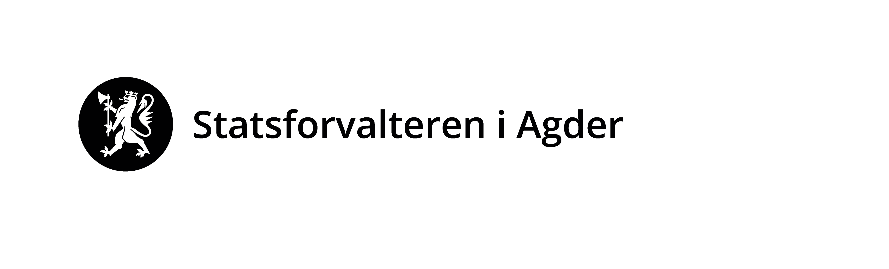 Send utfylt skjema til Statsforvalteren i Agder. Det vil som oftest være nødvendig å benytte vedlegg til skjemaet. Det framgår av skjemaet når du skal oppgi opplysninger i vedlegg. Bruk også vedlegg ved eventuell plassmangel i skjemaet. Du kan sende utfylt skjema enten elektronisk til sfagpost@statsforvalteren.no eller som vanlig post til Statsforvalteren i Agder, postboks 504, 4804 Arendal.Navn:Navn:Org. nummer (kun hvis søker/tiltakshaver er bedrift):Org. nummer (kun hvis søker/tiltakshaver er bedrift):Adresse:Adresse:E-post:Telefon:Navn:Navn:Adresse:Adresse:E-post:Telefon:Navn:Navn:Adresse:Adresse:E-post:Telefon:Kommune:	Gnr.:	Bnr.: